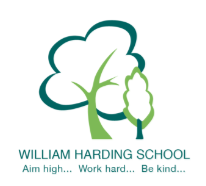 Year 3 Pupil Voice meeting with the Headteacher October 2021What would you tell a visitor about WH, what is it like to be a pupil here?Lovely because lots of teachers, fun to learn, more enrichment time, nice, help if stuck, knowledge.Do you feel safe at William Harding?Yes! We know what to do in a fire alarm and lockdown practice, shut the gates, teachers support us, friends, help each other.Why do enjoy learning?Get a better job and life and lifestyle, improve reading and handwriting, we can discuss with our families, maths is fun, helps you smarter, gives you more knowledge, show parents what we can do, Science because if something happens to your body, you know, recaps of last lesson - something different but related, questions, helps you remember.Tell me about Learning Objectives/Success CriteriaLearning Objectives tells you what you are doing, Success Criteria tasks.Tell me about reading at William HardingReading ruler, reading area, reading records, dojo points for reading, Oxford Reading Buddy, new stuff to learn, non-fiction books, library, phonics helps you learn/spell. What helps you to learn (including environment, resources, TAs)Tas, teachers, learning objective, resources, walls, maths lessons, board has slides, friends, talk partners.How are you challenged?Challenge stickers, challenges, yellow, blue, green work, challenge in books in red pen.Tell me about School Values, SMSC & BVResponsibility, Perseverance, Respect, Collaboration, Honesty, Spiritual, Moral, Social Culture, Individual Liberty, Rule of Law, Mutual Respect, Tolerance, Democracy.Tell me about the WH knowledge curriculum and knowledge organiserPSHE, Geography, RE, History, Science, Art. Knowledge organiser shows you what you know (cold task), teacher teaches the gaps, hot task at the end to show what you’ve learnt.Tell me about play and lunch timesReally fun, use our energy, you can have time for your brain to reset, make friends, new friends, helps you get energy, your hands rest as you write a lot.What is great about the school?We always are safe, teachers, fun times, lots of knowledge, great teachers, animals, different sized gates (tall) no-one can climb over, few more pets, longer break, we have KS3 here, longer PE, get more people to help the animals, classrooms bigger, real compass.